РЕШЕНИЕРассмотрев проект решения о внесении изменения в Решение Городской Думы Петропавловск-Камчатского городского округа от 31.10.2013 № 141-нд «О порядке внесения проектов муниципальных правовых актов на рассмотрение Городской Думы Петропавловск-Камчатского городского округа», внесенный Главой Петропавловск-Камчатского городского округа Слыщенко К.Г., в соответствии со статьей 46 Федерального закона от 06.10.2003 № 131-ФЗ «Об общих принципах организации местного самоуправления в Российской Федерации», статьей 59 Устава Петропавловск-Камчатского городского округа, Городская Дума Петропавловск-Камчатского городского округа РЕШИЛА:1. Принять Решение о внесении изменения в Решение Городской Думы Петропавловск-Камчатского городского округа от 31.10.2013 № 141-нд                      «О порядке внесения проектов муниципальных правовых актов на рассмотрение Городской Думы Петропавловск-Камчатского городского округа».2. Направить принятое Решение Главе Петропавловск-Камчатского городского округа для подписания и обнародования.РЕШЕНИЕот 23.12.2014 № 285-ндО внесении изменения в Решение Городской Думы Петропавловск-Камчатского городского округа от 31.10.2013 № 141-нд «О порядке внесения проектов муниципальных правовых актов на рассмотрение Городской Думы Петропавловск-Камчатского городского округа»Принято Городской Думой Петропавловск-Камчатского городского округа(решение от 17.12.2014 № 624-р)1. Часть 3 статьи 2 изложить в следующей редакции:«3. Документы, указанные в части 2 настоящей статьи, оформляются в письменной форме и должны быть представлены субъектом правотворческой инициативы на бумажном носителе и в электронном виде, при этом содержание документов в бумажном и электронном виде должно быть идентично.».	2. Настоящее Решение вступает в силу после дня его официального опубликования.Глава Петропавловск-Камчатскогогородского округа                                                                                          К.Г. Слыщенко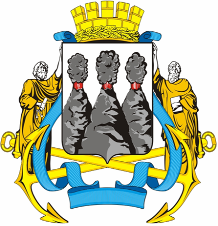 ГОРОДСКАЯ ДУМАПЕТРОПАВЛОВСК-КАМЧАТСКОГО ГОРОДСКОГО ОКРУГАот 17.12.2014 № 624-р23-я сессияг.Петропавловск-КамчатскийО принятии решения о внесении изменения в Решение Городской Думы Петропавловск-Камчатского городского округа
от 31.10.2013 № 141-нд «О порядке внесения проектов муниципальных правовых актов на рассмотрение Городской Думы Петропавловск-Камчатского городского округа»Глава Петропавловск-Камчатского городского округа, исполняющий полномочия председателя Городской ДумыК.Г. СлыщенкоГОРОДСКАЯ ДУМАПЕТРОПАВЛОВСК-КАМЧАТСКОГО ГОРОДСКОГО ОКРУГА